Supplementary Information Stratford, Braun and Morrissey - Cave and rock shelter sediments of southern Africa: a review of the chronostratigraphic and palaeoenvironmental recordSupplementary Information Figures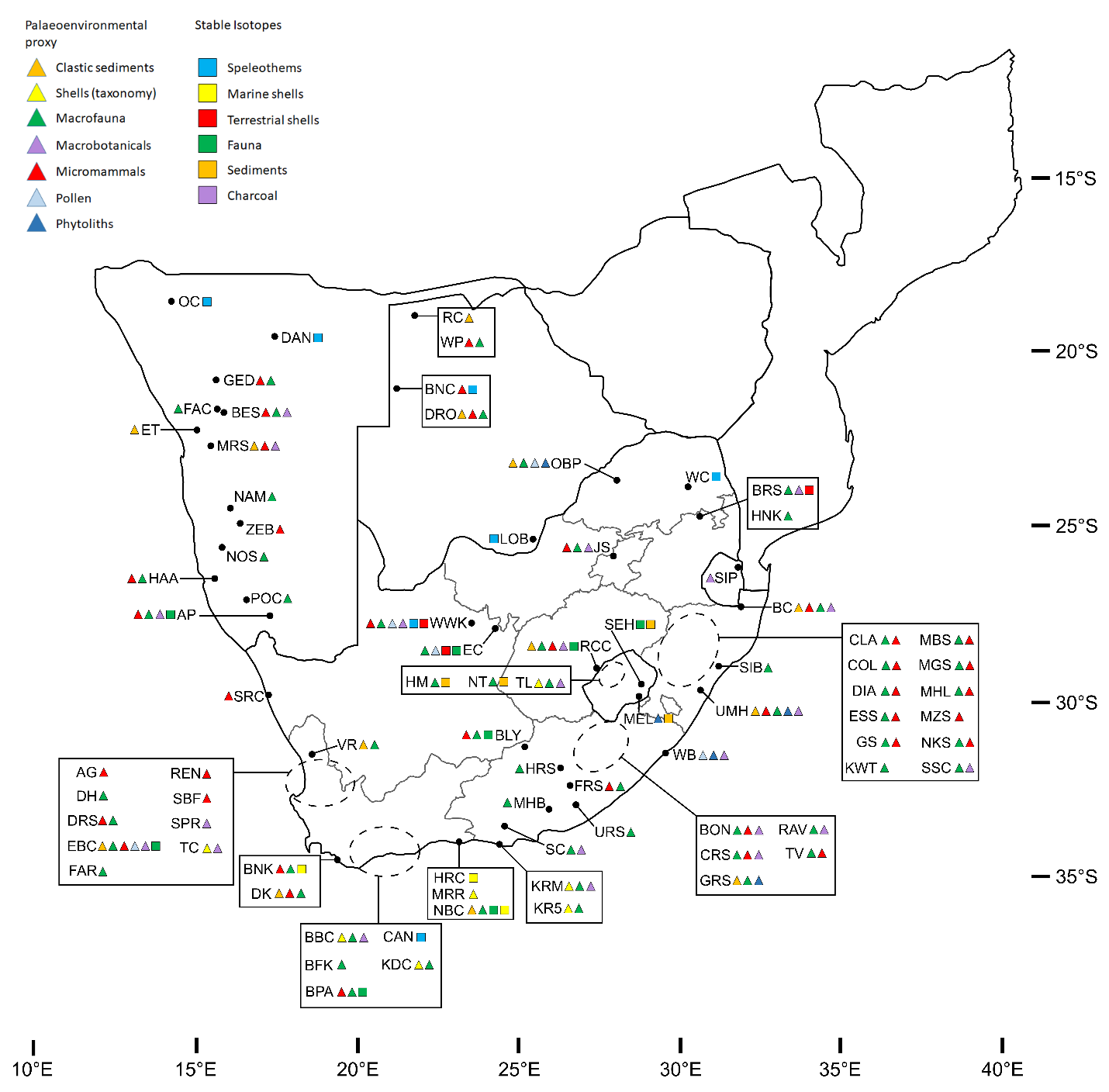 SI Figure 1. Map of southern Africa with locations of caves and rock shelter sites with published dates and palaeoenvironmental data yielded from clastic sediments and speleothems for Marine Isotope Stage 1. Sites are listed in Table 1 and discussed in text. Table 1 includes site name abbreviations. 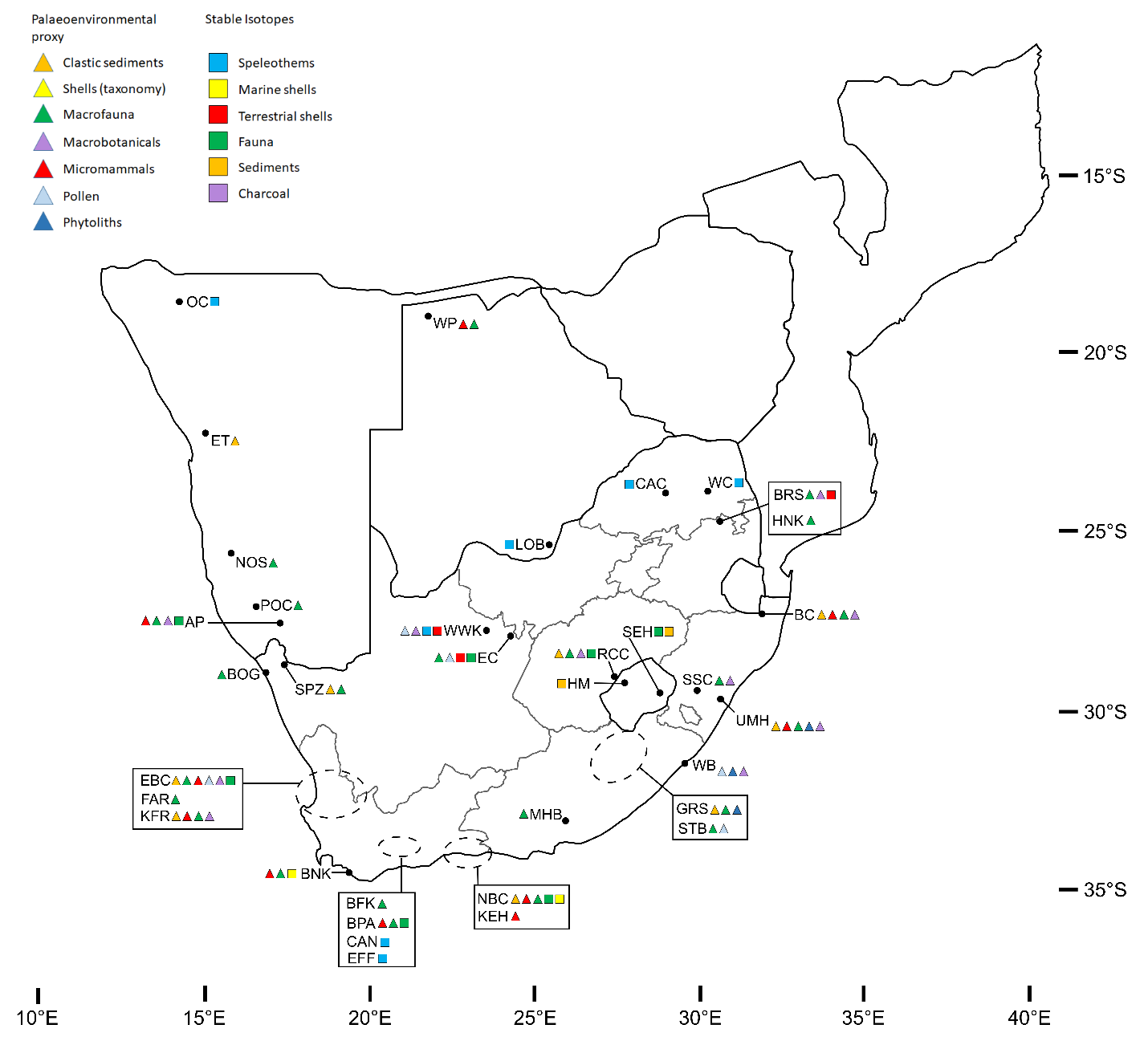 SI Figure 2. Map of southern Africa with locations of caves and rock shelter sites with published dates and palaeoenvironmental data yielded from clastic sediments and speleothems for Marine Isotope Stage 2. Sites are listed in Table 1 and discussed in text. Table 1 includes site name abbreviations. 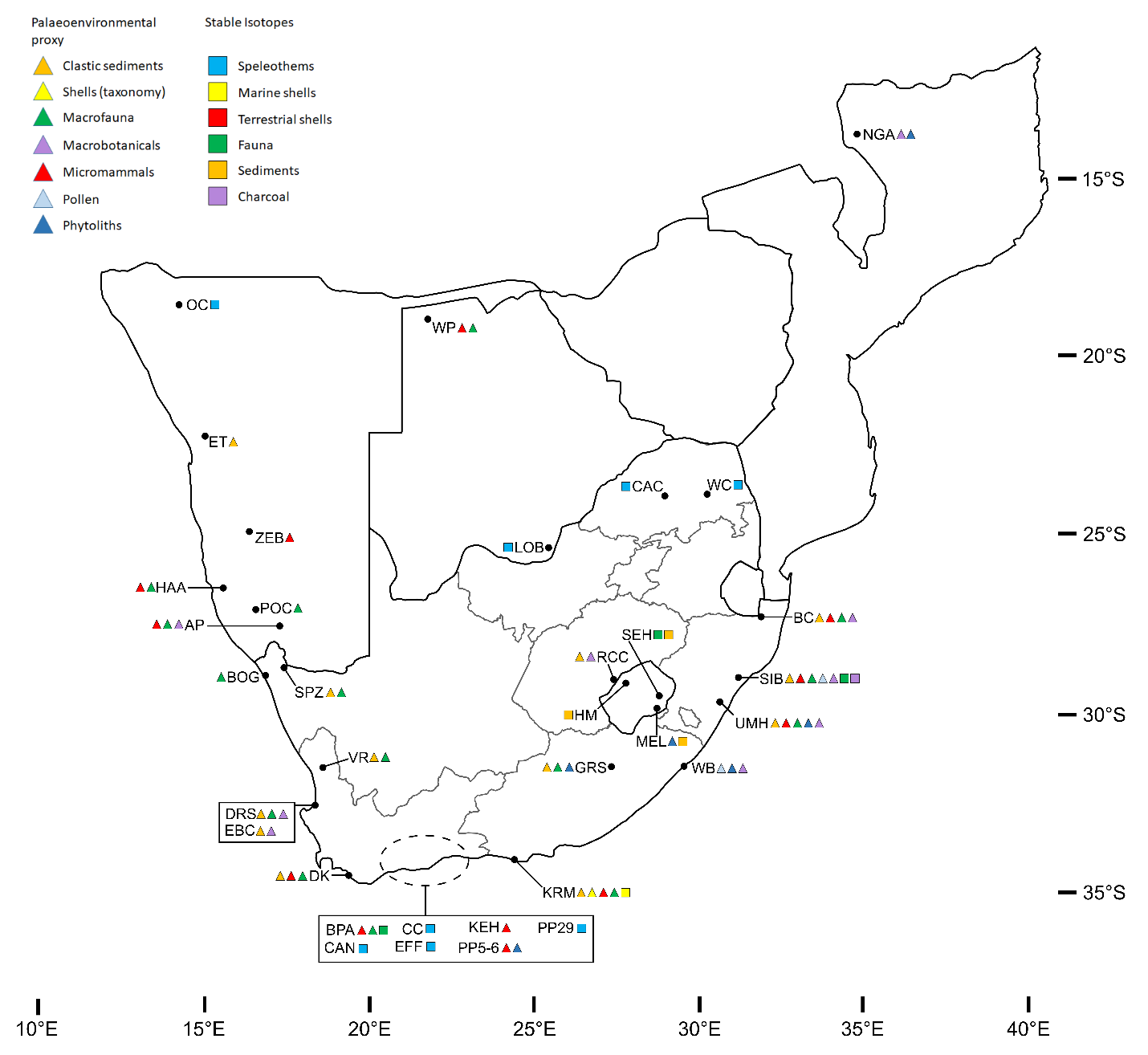 SI Figure 3. Map of southern Africa with locations of caves and rock shelter sites with published dates and palaeoenvironmental data yielded from clastic sediments and speleothems for Marine Isotope Stage 3. Sites are listed in Table 1 and discussed in text. Table 1 includes site name abbreviations. 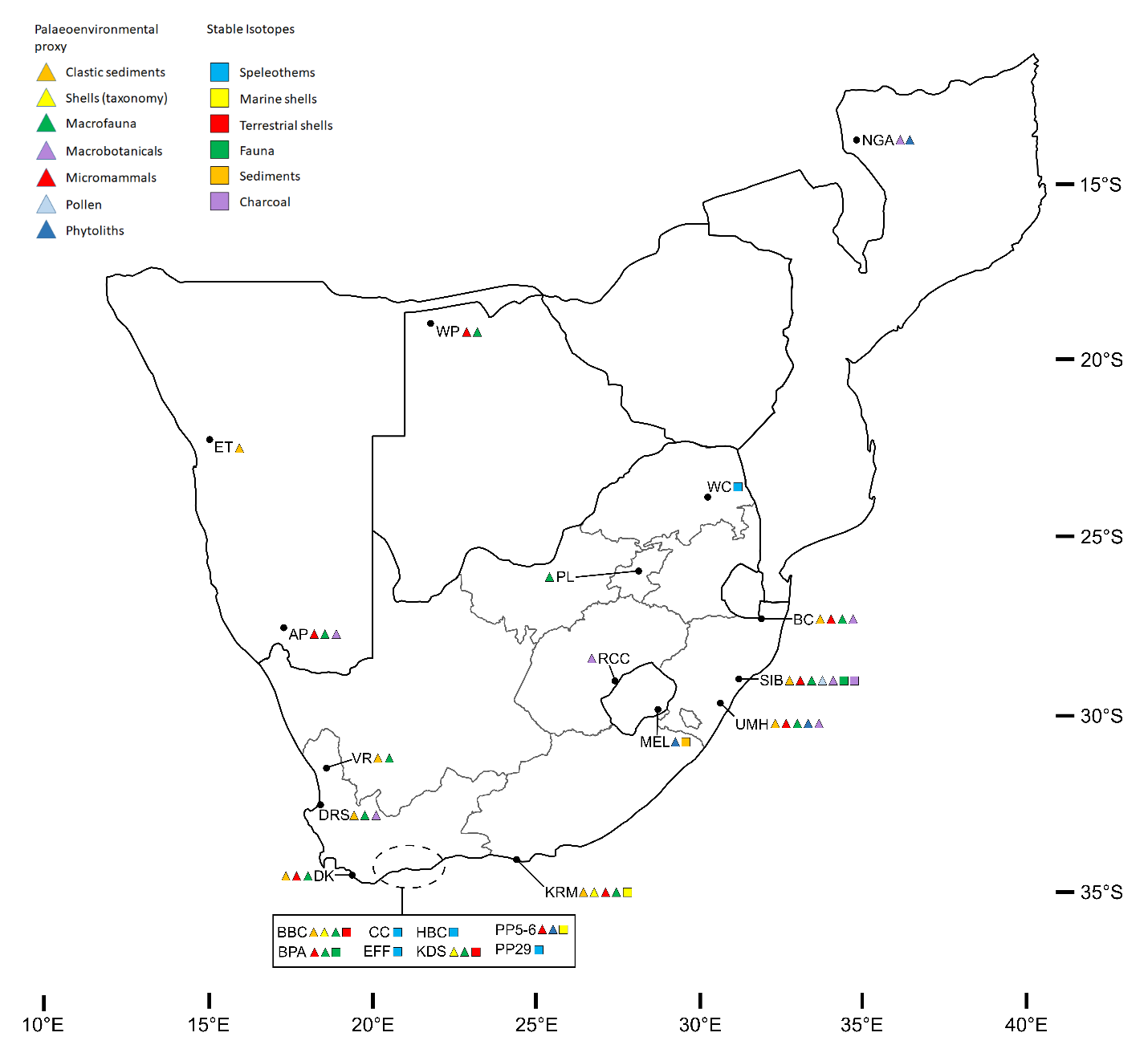 SI Figure 4. Map of southern Africa with locations of caves and rock shelter sites with published dates and palaeoenvironmental data yielded from clastic sediments and speleothems for Marine Isotope Stage 4. Sites are listed in Table 1 and discussed in text. Table 1 includes site name abbreviations. 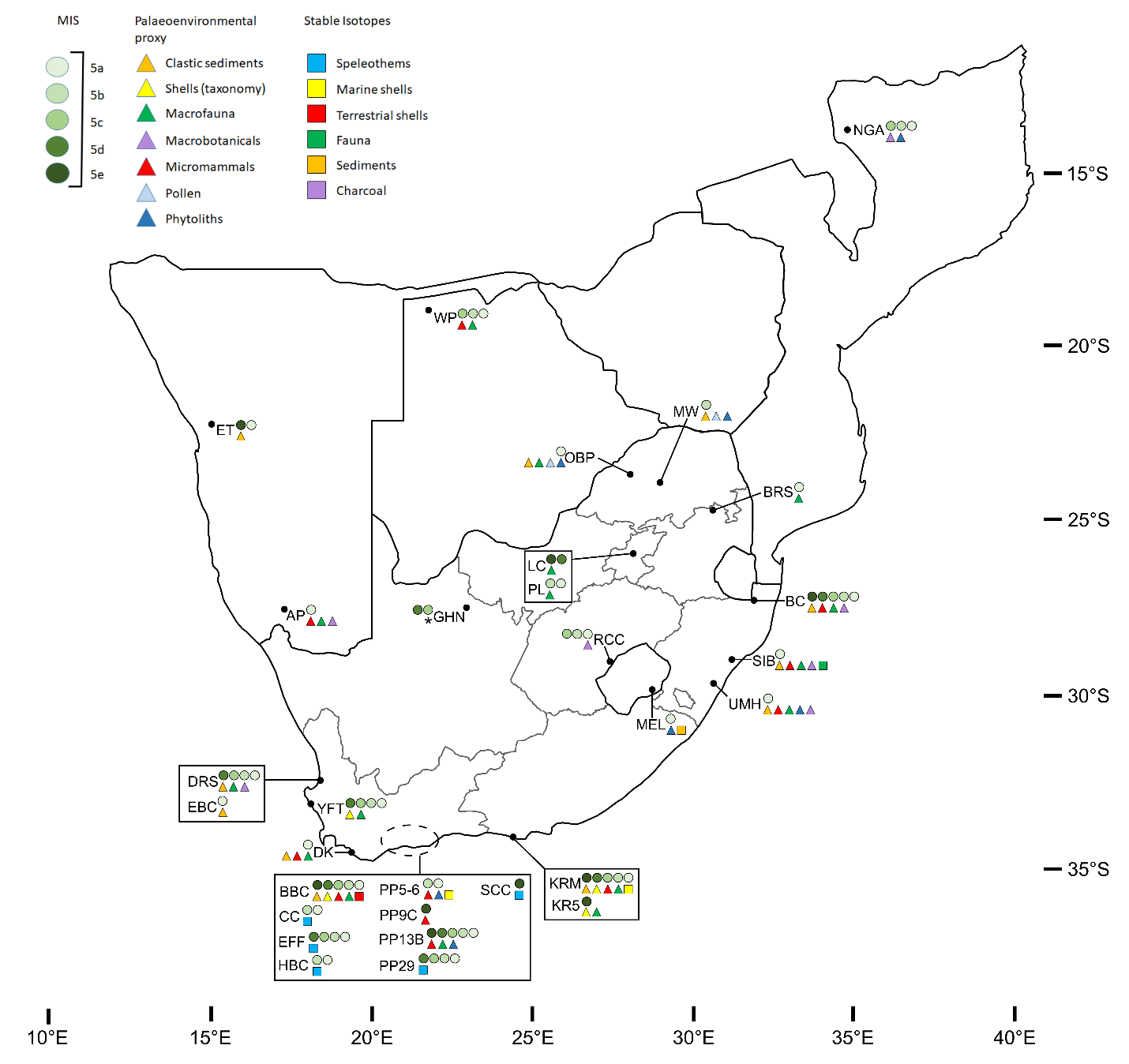 SI Figure 5. Map of southern Africa with locations of caves and rock shelter sites with published dates and palaeoenvironmental data yielded from clastic sediments and speleothems for Marine Isotope Stage 5 and substages. Sites are listed in Table 1 and discussed in text. Table 1 includes site name abbreviations. The * associated with GHN represents the use of tuff deposit growth as a palaeoenvironmental proxy.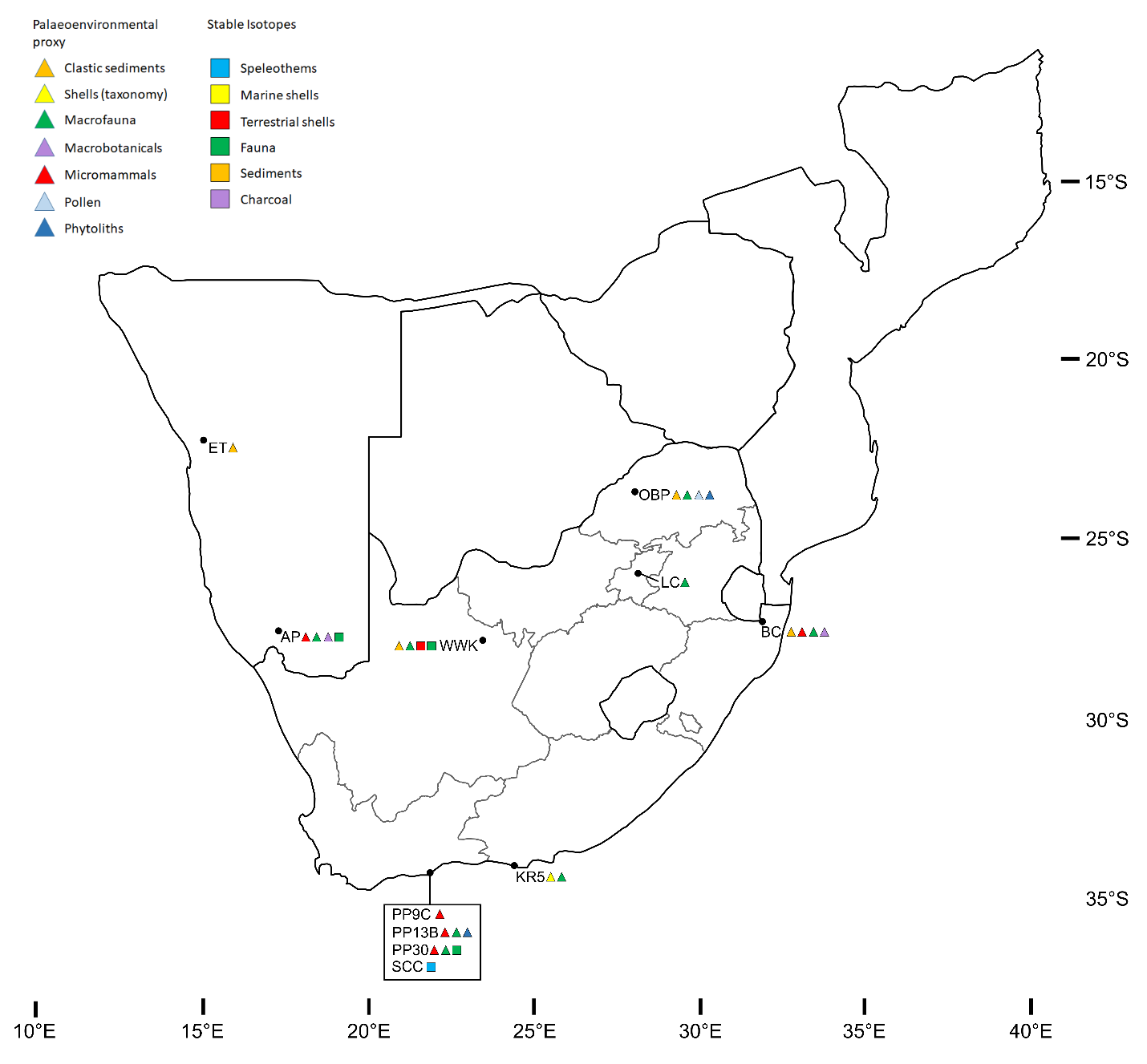 SI Figure 6. Map of southern Africa with locations of caves and rock shelter sites with published dates and palaeoenvironmental data yielded from clastic sediments and speleothems for Marine Isotope Stage 6. Sites are listed in Table 1 and discussed in text. Table 1 includes site name abbreviations. Supplementary Information TableSI Table 1. Lithologies associated with the geological groupings in Figure, listed alphabetically for each grouping. These are sourced primarily from Johnson, et al. 2008, Schlüter, 2008 and McCourt, 2016 (with a significant contribution by Hielke Jelsma to the latter source). Additional sources are listed where appropriate. Figure 6 assembly and sourcesThe simplified geological map is based largely on Schlüter’s (2008) individual geological overview maps of Botswana, Eswatini, Lesotho, Mozambique, Namibia, South Africa and Zimbabwe, and McCourt’s (2016; compiled by Hielke Jelsma) simplified geological map of southern Africa, which excluded Mozambique. Simplified geological maps of South Africa (Johnson et al., 2008) and Mozambique (Hartzer et al., 2008) were used, along with publications on different aspects of the geology of Mozambique (Pinna et al., 1993), Namibia (Clifford, 2008; Cornell et al., 2020) and Zimbabwe (Master et al., 2010) to supplement the primary sources’ descriptions of associated lithologies. The simplification of geological maps unavoidably leads to a loss of information, and this is especially pronounced when producing a map at sub-continental scale. This map is more simplified than the source maps and thus, while it provides a rough guide to the lithologies with which each of the cave and rock shelter sites are associated and helps to illustrate broad patterns relating to the distribution of published sites (including the influence of geology and the impacts of geographical bias in research), it should be interpreted with care. Further work is needed to develop a more detailed and nuanced understanding of the relationships between site distribution, geology and geomorphology. Supplementary Information ReferencesClifford, T.N., 2008. The geology of the Neoproterozoic Swakop-Otavi transition zone in the Outjo District, northern Damara Orogen, Namibia. South African Journal of Geology 111, 117–140.Cornell, D.H., Harris, M., Mapani, B.S., Malobela, T., Frei, D., Kristoffersen, M., Lehman Francko, K. and Hanson, R., 2020. Dating of Guperas Formation rhyolites changes the stratigraphy of the Mesoproterozoic Sinclair Supergroup of Namibia. South African Journal of Geology 123, 633–648.Hartzer, F.J., Manhiça, V.J., Marques, J.M., Grantham, G., Cune, G.R., Feitio, P. and Daudi, E.X., 2008. Carta Geológica de Moçambique, Escala 1:1.000.000. Direcção Nacional de Geologia, Ministério dos Recursos Minerais, Maputo.Johnson, M., Wolmarans, L. and Thomas, C., 2008. Simplified Geological Map of the Republic of South Africa and Kingdoms of Lesotho and Swaziland. Council for Geoscience, Pretoria.Master, S., Bekker, A. and Hofmann, A., 2010. A review of the stratigraphy and geological setting of the Palaeoproterozoic Magondi Supergroup, Zimbabwe–Type locality for the Lomagundi carbon isotope excursion. Precambrian Research 182, 254–273.McCourt, S., 2016. A brief geological history of southern Africa. In: J. Knight, and S.W. Grab (Editors), Quaternary Environmental Change in Southern Africa: Physical and Human Dimensions. Cambridge University Press, Cambridge, 18–29. Pinna, P., Jourde, G., Calvez, J.Y., Mroz, J.M. and Marques, J.M., 1993. The Mozambique Belt in northern Mozambique: Neoproterozoic (1100–850 Ma) crustal growth and tectogenesis, and superimposed Pan-African (800–550 Ma) tectonism. Precambrian Research 62, 1–59.Schlüter, T., 2008. Geological atlas of Africa. Springer-Verlag, Berlin. 307ppMap labelLithologiesAdditional referencesRecent to Neogene surficial depositsAeolian sand, alluvium, calcrete, colluvium, conglomerate, gravel, limestone, sandstone, silcrete Karoo Supergroup igneousBasalt, basaltic lava, dolerite, gabbro, granophyre, rhyolite, syenite, volcanic brecciaKaroo Supergroup sedimentary Diamictite, mudstone, sandstone, shaleCape Supergroup and Natal GroupMudstone, quartzite, quartzitic sandstone, sandstone, shaleNama GroupArenite, dolomite, limestone, sandstone, shale Cretaceous – Upper Jurassic sedimentarySandstoneHartzer et al., 2008 Cape Granite Suite and Malmesbury Group *Includes Cango Caves GroupArenite, conglomerate, diorite, gabbro, granite, limestone, mudrock, phyllite, quartzite, sandstone, schist Damara Group graniteGraniteDamara Group sedimentaryDolomite, chert, limestone, phyllite, sandstoneClifford, 2008Various Neoproterozoic granites, granulites, migmatitesGneiss, granite-gneiss, leptite, metasediments, migmatite, monzonite, pyroxenite, syenitePinna et al., 1993Various Neoproterozoic metamorphic and sedimentaryAmphibolite, conglomerate, dolomite, limestone, orthoquartzite, paragneiss, quartzite, sandstone, shaleChiure Group*Also called a supergroup in some sourcesAnorthistic gabbro, gneiss, marble, metasediments, metavolcanics, myolite, quartzite, schistPinna et al., 1993Various Neo-meso-proterozoic igneous and metamorphicArkosic arenite, basaltic lavas and pyroclastics, conglomerate, dolomite,felsic volcanic and volcaniclastic rocks, mudstone, quartz arenite, slate Master et al., 2010Namaqua-Natal BeltAmphibolite, conglomerate, gabbro, gneiss, granitoids, marble, nepheline syenite, norite, porphyritic granite, pyroclastic rocks, pyroxenite, quartzite, sandstone, schist, serpentinite, syenite, volcanic rocksSinclair Group and Rehoboth SequenceAndesite, basalt, conglomerate, felsic and mafic lavas, gabbro, granite, metavolcanics, sandstone, shale, syenite, tuffCornell et al., 2020Umkondo GroupBasalt, claystone, limestone, quartzite, shale, siltstoneHartzer et al., 2008 Palaeoproterozoic metamorphics and granite gneissesGranite gneisses, metasediments, undifferentiated metamorphicsWaterberg GroupConglomerate, mudrock, lava, sandstoneBushveld ComplexAnorthosite, basaltic andesite, diorite, gabbro, granite, granophyre, harzburgite, norite, pyroclastic rocks, pyroxenite, rhyolite,Transvaal SupergroupAndesite, basaltic andesite, chert, diamictite, diorite, dolerite, dolomite,gabbro, gneiss, granite, quartzite, shale Ventersdorp SupergroupAndesite, basalt, clastic sediments, dacite, porphyry, rhyolite, tuffVarious Archean igneous and metamorphicAmphibolite, andesite, arenite, basalt, basaltic lava, chert, conglomerate, dolerite, dunite, gabbro, gneiss, granite, granodiorite, mafic lava, marble, metaquartzite, metasediments, migmatite, mudrock, norite, porphyry, pyroxenite, quartzite, rhyolite, rudite/diamictite schist, serpentinite, shale, syenite, tuff, ultrabasic rocks, ultramafic rocks, volcanic rocks 